ASIST Consultancy- Suicide intervention support’– Booking Details & Application FormDeveloped by LivingWorks Education, Applied Suicide Intervention Skills Training (ASIST) is for everyone 16 or older, regardless of prior experience, who wants to be able to provide suicide first aid. Shown by major studies to significantly reduce suicidality, the ASIST model teaches effective intervention skills while helping to build suicide prevention networks in the community.DATES:	Monday 15th and Tuesday 16th July 2019TIME:	Arrive by 8.45 am for prompt start at 9 am – 4.30 pmVENUE:	 Brixham Laboratory, Freshwater Quarry, Brixham. Devon TQ5 8BAClick on link for venue information: https://www.google.co.uk/maps/search/Brixham+Laboratory,+Freshwater+Quarry,+Brixham,+Devon,+TQ58BA,+UK++Brixham+Laboratory,+Freshwater+Quarry,+Brixham,+Devon,+TQ58BA,+UK+/@50.4015128,-3.5198431,17z/data=!3m1!4b1?hl=enTBC car park: next door Bus Route 12 stops in town centre Capacity: Maximum 24 places.  Due to high demand, please apply as soon as possible by emailing your completed form to Jacqui Bamford: mentalhealthinvolvement.tct@nhs.netThe two-day course is delivered by two fully trained and accredited ASIST trainers.All resources are provided and the cost includes course booklets plus tea/coffee and at this venue.Funding is limited therefore the scaled fees will be charged: Please contact for prices. Voluntary & community sector organisations, registered charities/CICs, statutory organisations/public sector: not for profit organisations Private and corporate organisations. PLEASE NOTE: If an individual does not complete both training days, they will not receive a course certificate. Participants are encouraged to engage with all elements of the course. Please contact Jacqui Bamford to find out more information; Costs and further dates are available on request. Phone   Jacqui Bamford BSc (OT) 	01803 320684    mentalhealthinvolvement.tct@nhs.netMental Health Involvement MHFA (Mental Health First Aid) Trainer and Asist (Applied Suicide Intervention Skills Training) Trainer “MAKE A SAFER COMMUNITY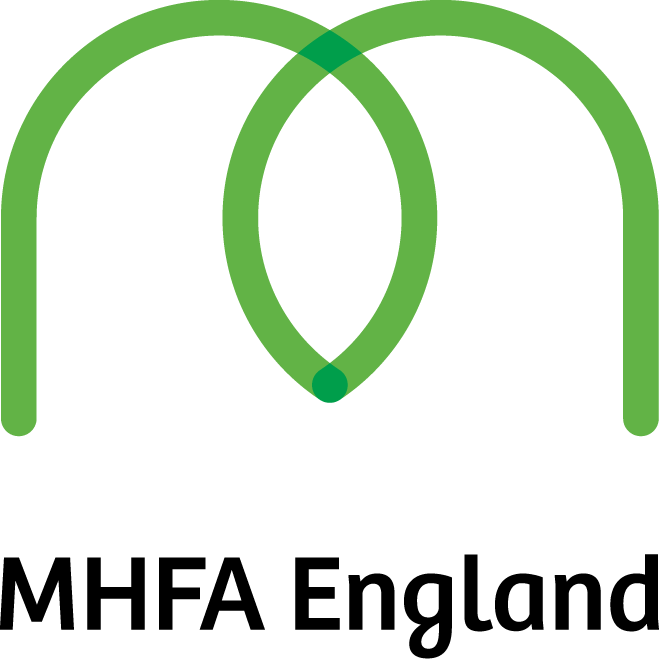 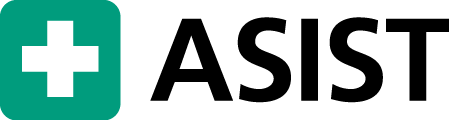 Monday 15th and Tuesday 16th July 2019By registering for this course you agree to:Attend the two whole days; if you have childcare/pickup issues please address these prior to attending as course certification requires full attendance.After acceptance, if you find that you cannot attend then another member of your organisation may take your place if they register as above, however, we will implement a charge if the place is not filled. In the event that this course does not reach the minimum required (15) to proceed, we will contact you and offer a credit against the next available course, the option to book an alternative course or a refund. Late cancellation fee, in case of illness a GP note is required. We will offer a credit against the next available course, the option to book an alternative course or a refund.  Being contacted after the training to ascertain how you are using the skills in your organisation.By proceeding with this booking you are agreeing to this When an organisation and individual applies, they must sign/send e-mail confirmation online to state that they have read and understood the charging policy.Once booking is confirmed   PAYMENT DETAILS FORM will be emailed to you.  Please complete form and email to Jacqui on mentalhealthinvolvement.tct@nhs.net or post to address below. Our finance team will invoice independent participants or your organisation for payment.Please contact Jacqui Bamford to find out more information; Costs and further dates are available on request. Phone   Jacqui Bamford BSc (OT) 	01803 320684   	mentalhealthinvolvement.tct@nhs.netMental Health Training, MH Involvement, St Edmunds, Victoria Park Rd, Plainmoor, Torquay, TQ1 3QH
Name:Please print)Organisation:Email:Tel no’s (inc mobile)Applicant’s signature:Manager’s name:Manager’s signature: